Surveilling COVID-19 emotional contagion on Twitter- Sentiment analyses –Supplementary material Figure S1. Sentiment of tweets: VADER classification (number of tweets)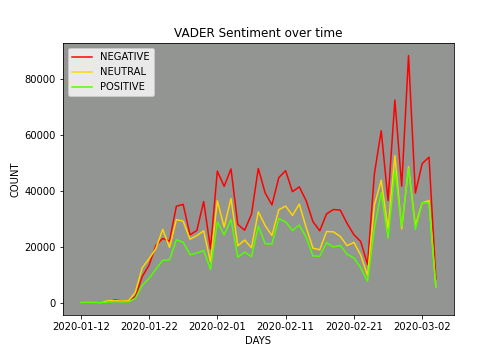 (a)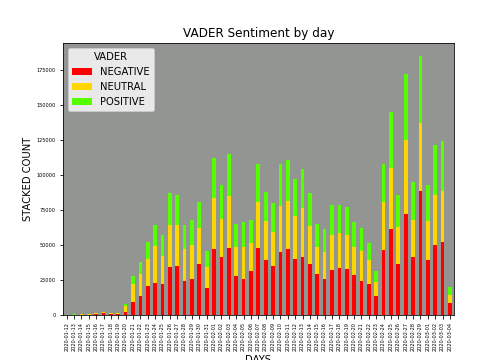 (b)(a) count of tweets; (b) stacked count of tweets.Proportions of sentiment of tweets using VADER: Negative: 42.1%; Neutral: 31.6%; Positive: 26.2%Figure S2. Sentiment of tweets: CT-BERT classification (number of tweets)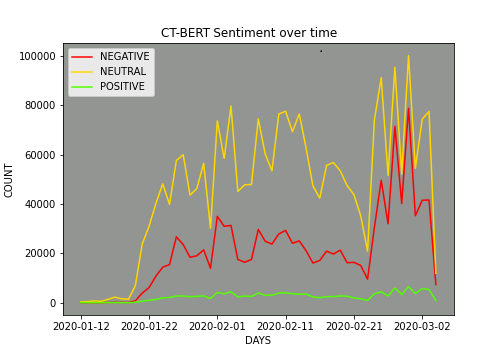 (a)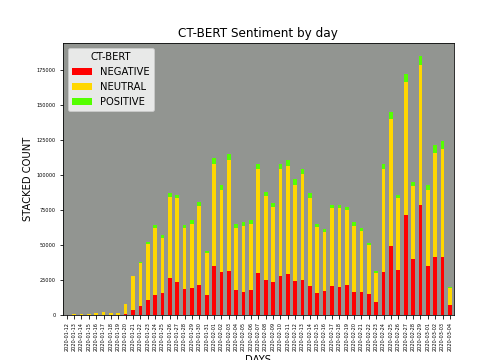 (b)(a) count of tweets; (b) stacked count of tweets. Proportions of sentiment of tweets using CT-BERT: Negative: 29.9%; Neutral: 66.8%; Positive: 3.4%